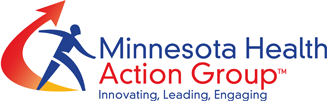 Minnesota Bridges to Excellence ON TWITTER:Follow and Tweet at @actiongroupmnInclude the hashtag: #MNBTE2016SAMPLE TWEETS Happy & proud to be recognized for our exceptional care delivery by #MNBTE2016 @actiongroupmn http://mnhealthactiongroup.org/events/minnesota-bridges-to-excellence-recognition-reception-2016/ We’re being recognized for excellent care for (LIST CONDITIONS) by #MNBTE2016. @actiongroupmn http://mnhealthactiongroup.org/events/minnesota-bridges-to-excellence-recognition-reception-2016/Minnesota Bridges to Excellence ON LINKEDIN:Follow and share posts from https://www.linkedin.com/company/minneosota-health-action-group Feel free to share posts on Facebook, too!SAMPLE LINKEDIN/FACEBOOK POSTS We’re being recognized for exceptional care delivery in (LIST CONDITIONS) care at the Minnesota Health Action Group’s Minnesota Bridges to Excellence 2016 reception on July 27. We’re dedicated to providing high-quality care to all patients. http://mnhealthactiongroup.org/events/minnesota-bridges-to-excellence-recognition-reception-2016/Join us July 27 as we are rewarded for excellence in patient care at the 2016 Minnesota Bridges to Excellence reception, hosted by the Minnesota Health Action Group. Learn more: http://mnhealthactiongroup.org/events/minnesota-bridges-to-excellence-recognition-reception-2016/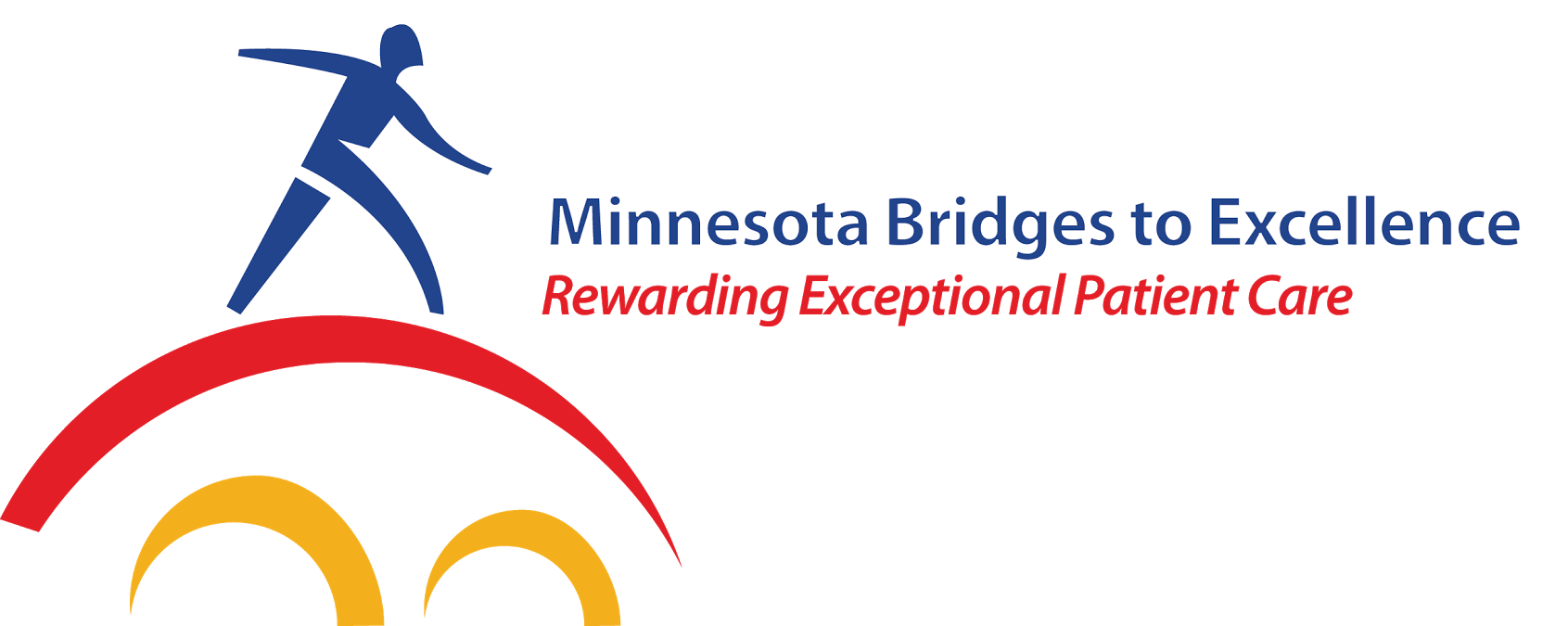 